PLIEGO DE CONDICIONES PARTICULARES 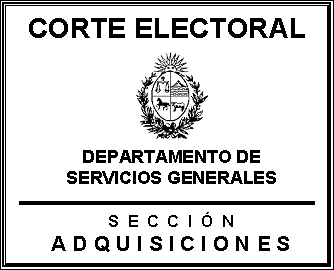 PARA OBRAS DE   ACONDICIONAMIENTO DEL LOCAL DEL AEROPUERTO CESAREO BERISSO.  INCISO: 18Unidad Ejecutora: 01Licitación Abreviada  Nº1/2223/18APERTURA: La Apertura de las ofertas se realizará el día martes 9 de octubre  de 2018 a  la  hora 12, en el  Departamento de Servicios Generales de la Corte Electoral, Sección Adquisiciones,  sito en Ituzaingó 1474, Primer Piso.OBJETO.-Se convoca a interesados en las  obras de acondicionamiento de las  instalaciones del Aeropuerto Cesáreo Berisso ( ex Aeropuerto de Carrasco) que implica  las siguientes áreas, sin perjuicio, los oferentes podrán presentar modificación, solución alternativa o variante al objeto licitado: PLAZO:  El adjudicatario dispondrá de un plazo de 45 días para las culminación de las obras del presente pliego.  Dicho término se computa desde el incio de las obras, según surja del acta que deberá labrarse a tales efectos, por parte del Departamento de Servicios Generales y el adjudicatario. En caso de no cumplirse el contrato  en el plazo establecido, se dispondrá una sanción equivalente al 5%  del valor de la adjudicación, previendo que, de continuar el incumplimiento, se fijarán sanciones diarias de 5 UR por día. SANITARIA.-:  Abastecimiento de agua:  - desde  la cañería instalada en el techo y entrada directa a los baños. Instalación exterior en tres baños (discapacitados, damas y hombres). Acondicionamiento de una ducha en baño de discapacitados.Instalación de una toma en baño de damas y una toma en baño de hombres (para carga de baldes y conexión de manguera). Llave de paso en entrada y llave de paso para cada baño. Incluir materiales.ELECTRICIDAD:- Instalación de tablero general para la alimentación de luces y toma corrientes  en el  hall frente a los baños, espacio frente a la pista, oficinas y baños. Las luces se instalarán con sistema de riendas. Incluir materialesCERRAMIENTOS:  Un cerramiento ciego  de aproximadamente 7 m en zona de acceso a la torre, con puerta y porta - candado. Un cerramiento en zona de acceso restringido de aproximadamente 14 m (puede ser en alambre y malla sombra). Un cerramiento ciego en zona de acceso restringido de aproximadamente 1.50 m con puerta y porta candado. Incluir materiales.-ATENCIÓN: el relevamiento in situ del local se efectuará los días viernes 28/9/18 y martes 2/10/18   Ante cualquier consulta relativa a la visita al local,  se deberá coordinar con el Sr. Enrique Harretche, al teléfono 1924, interno 3178 de 10 a 15 horas. 2. NORMATIVA APLICABLE.-Esta contratación se enmarca, en lo aplicable, en lo dispuesto por las siguientes normas:T.O.C.A.F., aprobado por el Decreto 150/12, de 11 de mayo de 2012.Artículo 8° de la Ley N° 16.134, de 24 de setiembre de 1990.  Decreto 131/2014 de 19 de mayo de 2014. (Pliego Único de Bases y Condiciones Generales para los contratos de suministros y servicios no personales).Artículo 42 de la Ley N° 16.736, de 5 de enero de 1996 y su Decreto reglamentario 395/998, de 30 de diciembre de 1998. (Sistema Integrado de Información Financiera).Decreto 155/2013 de 21 de mayo de 2013 , decreto 1-2015 y demás normas concordantes y modificativas, (Registro Unico de Proveedores del Estado).Ley N° 17.250, de 11 de agosto de 2000 y su decreto reglamentario N° 244/2000 de 23 de agosto de 2000. (Relaciones de consumo).Decreto 500/991, de 27 de setiembre de 1991 (Procedimiento Administrativo).Ley N° 17.060, de 23 de diciembre de 1998 (Uso indebido del poder público, corrupción).Ley N°  17.957, de 4  de abril de 2006.Ley Nº. 18.244 de 27 de  diciembre de 20072.1) CUMPLIMIENTO DE LEGISLACIÓN LABORAL El contratista tendrá la responsabilidad total y exclusiva de su condición de empleador con todos sus trabajadores. Deberá sujetarse a la legilsación vigente y a las disposiciones que regulan las relaciones con sus trabajadores, así como a las leyes, reglamentos y estatutos sobre prevención de riesgos que sean aplicables a la ejecución de las obras.Es obligación del contratista efectuar la denuncia de los accidentes de trabajo y de las enfermedades profesionales de conformidad con las disposiciones legales vigentes, debiendo informar a la Administración de los hechos ocurridos, haciendo entrega de los recuados cuando corresponda.3. EXENCIÓN  DE RESPONSABILIDAD.-La Administración podrá desistir del llamado en cualquier etapa de su realización, o podrá desestimar todas las ofertas. Ninguna de estas decisiones generará derecho alguno de los participantes a reclamar por gastos, honorarios o indemnizaciones por daños y perjuicios.4. PLAZOS, COMUNICACIONES, CONSULTAS, ACLARACIONES Y PRORROGAS.-4.1 Comunicaciones. Todas las comunicaciones referidas al presente llamado deberán dirigirse al Departamento de Servicios Generales, Sección Adquisiciones, al Teléfono 1924 internos 3261,  3361 o 3461,  o por correo electrónico  (adquisiciones@corteelectoral.gub.uy.).4.2 Aclaraciones y consultas. Podrán ser solicitadas   al  Departamento de Servicios Generales -Sección Adquisiciones-, por cualquiera de los medios mencionados en el artículo precedente hasta 72 horas antes de la fecha establecida para el acto de apertura de las ofertas. Vencido dicho término, la Administración no estará obligada a proporcionar datos aclaratorios.Las consultas serán contestadas por la Sección Adquisiciones,  en el plazo máximo de 24 (veinticuatro)  horas a partir de su presentación. De la aclaración deberá notificar a todos los  interesados.4.3 Prórroga. Cualquier oferente podrá solicitar fundadamente,  prórroga de la fecha de la apertura hasta dos días hábiles previos a lo establecido en el presente.  La Corte Electoral se reserva el derecho de resolver, discrecionalmente  sobre lo solicitado, sin prejuicio de la potestad de disponerla de oficio. En cualquier caso la prórroga se comunicará de igual forma que el llamado original. 4.4 Plazos. Los plazos establecidos en este Pliego se computan en días hábiles administrativos, de conformidad a lo que establece el artículo 155 del decreto 150/2012 (TOCAF) .Se entenderá por días hábiles aquellos en que funcionan las oficinas de la Administración Pública. Son horas hábiles las correspondientes al horario fijado para el funcionamiento de dichas oficinas (artículo 113, Decreto 500/991).Las fechas señaladas para realizar actos o hechos, y las fechas de vencimiento de los plazos, que resultaren inhábiles, se prorrogarán automáticamente hasta el día hábil inmediato siguiente.Los plazos se computan a partir del día siguiente al del acto o hecho que determina el decurso del plazo.A efectos de interpretar el texto y contenido del presente pliego, se valorará o se aplicarán los principios establecidos en el Art. 149 del TOCAF.5. LAS OFERTAS.- SU PRESENTACIÓN.5.1 Las ofertas podrán  presentarse a través de la página web de compras estatales www.comprasestatales.gub.uy o por correo electrónico adquisiciones@corteelectoral.gub.uy o personalmente en Ituzaingó 1474 piso 1 en el dia y hora indicada.En la hora, día y lugar indicados en este  llamado, serán abiertas las ofertas en presencia de los oferentes y/o representantes que concurrieren al acto.Abiertas las ofertas,  se pondrá a disposición de todos los oferentes las copias de las demás propuestas, para que tomen conocimiento de los precios y  condiciones de todas las presentadas. Los oferentes pueden formular observaciones a las propuestas presentadas en ese momento, las que quedarán registradas en el acta de apertura. Opotunidad única para presentar observaciones a las ofertas.-5.2. Los oferentes deberán presentar la documentación exigida con detalle de las obras y refacciones a realizar,  así como la estimación del tiempo que insumirán éstas y los costos de las mismas,  previendo eventualidades que puedan ocurrir, podrán por lo tanto, agregar cualquier otra información complementaria, pero sin omitir ninguna de las exigencias esenciales requeridas. Omisión que habilita a la Administración a rechazarlas por este motivo.5.3 La admisión inicial  de una propuesta no será obstáculo para su invalidación poserior, si se constataren luego defectos que violen los requisitos legales o aquellos esenciales contenidos en le presente pliego. Las ofertas que contengan apartamientos sustanciales a dichas exigencias,no serán consideradas. Salvo indicación en contrario, formulada en la oferta, se entiende que ésta se ajusta a las condiciones contenidas en el pliego, y que el proponente queda  comprometido a su total cumplimiento. 5.4. Los oferentes deberán presentar, conjuntamente con la propuesta, el certificado expedido por el Registro Nacional de Empresas de Obras Públicas ( R.N.O.P.),   de conformidad a lo que establece el decreto 208/2009, en sus artículos 43 y siguientes. 5.5.  A los efectos de lo establecido por el decreto 13/2009, reglamentario del artículo 499 de  la ley N° 15.903 , se estará a lo dispuesto en el numeral 11. 5 del Pliego  único de bases y condiciones generales de Obras Públicas ( regímenes de preferencia) . 6-   LAS OFERTAS, REQUISITOS NECESARIOS.El oferente,  indicará el precio de las obras de forma global, EN MONEDA NACIONAL, sin perjuicio del detalle de rubros, su designación, unidad de medida, cantidad y precio unitario. El precio global ofertado, lo compromete a ejecutar la totalidad de los trabajos. La omisión de algún rubro o parte de obra en el presupuesto detallado, no podrá ser alegado como excusa.6.1 Asimismo se deberá identificar en la oferta los montos imponibles sobre los que se calcularán los aportes al Banco de Previsión Social por leyes sociales, siendo de su cargo en más las diferencias que se produzcan por este concepto. 7. PLAZO DE MANTENIMIENTO DE LAS PROPUESTAS.-Las ofertas serán válidas y obligarán al oferente por el término de sesenta (60) días, a contar desde el día siguiente al de la apertura de las mismas.No se podrán establecer cláusulas que condicionen el mantenimiento de la oferta en forma alguna o que indiquen otros plazos; en caso contrario la Administración, a su exclusivo juicio, podrá desestimar la oferta presentada.8. FORMA DE PAGO.-La Corte Electoral habilitará el pago únicamente  a través del Sistema Integrado de Información Financiera (SIIF) o mediante carta de crédito, según corresponda.9. ADJUDICACIÓN.-La Administración se reserva el derecho de adjudicar la licitación a la o las ofertas que considere más convenientes para sus intereses y a las necesidades del servicio, aunque no sea la de menor precio y también de rechazar a su exclusivo juicio, la totalidad de las mismas.La Administración está facultada para:adjudicar la licitación al proponente que reúna las mejores condiciones de las citadas en el artículo precedente, salvo que por razones fundadas, la adjudicación deba efectuarse a un único oferente;no adjudicar algún ítem;adjudicar parcialmente la licitación, entre varios proponentes, por razones fundadas,  así como aumentar o disminuir razonablemente las cantidades licitadas;considerar como aspecto preponderante para rechazar una oferta, los antecedentes de los oferentes relacionados con la conducta comercial asumida en el cumplimiento de contrataciones con la misma y, con otros organismos estatales. La notificación de la resolución del Ordenador competente, constituirá, a todos los efectos legales, el contrato correspondiente a que refieren las disposiciones de este Pliego, siendo las obligaciones y derechos del contratista las que surgen de las normas jurídicas aplicables, los Pliegos, y su oferta. 10. CONFORMIDAD CON EL SERVICIO.-Los servicios prestados serán controlados por el Departamento de Servicios Generales, o por quien la Corte Electoral designe a tales efectos. La conformidad será dada por escrito,  pudiendo realizar observaciones al mismo si a su juicio entiende que no se ajusta a lo pactado. Las observaciones se realizarán a través de Órdenes de Servicio, que serán notificadas al contratista.En el caso que algún aspecto del servicio no se adecue a lo establecido en el presente Pliego, el contratista, a su costo y dentro del plazo de  10 días, deberá corregirlo, no dándose trámite a la conformidad hasta que no haya cumplido con la exigencia que corresponda, sin perjuicio de la aplicación de las multas pertinentes.Si vencido dicho plazo, el contratista no hubiese dado cumplimiento a lo solicitado, ni justificado a satisfacción de la Administración la demora originada, perderá la garantía de fiel cumplimiento de contrato.-11. SANCIONES POR INCUMPLIMIENTO.-11.1 La falta de cumplimiento de cualquiera de las obligaciones asumidas por los oferentes, adjudicatarios o contratistas, derivadas de su oferta, adjudicación o contrato, sin perjuicio de lo dispuesto en el decreto 150/2012 (TOCAF), podrá dar mérito a que la Administración proponga o disponga, según el caso, la aplicación de las siguientes sanciones, no siendo las mismas excluyentes  ni taxativas, y pudiendo darse en forma conjunta.apercibimientosuspensión del Registro Unico de Proveedores del Estado. Proveedores.eliminación del Registro Unico de Proveedores del Estado. ejecución de la garantía de mantenimiento de oferta, si se hubiere pactado.ejecución de la garantía de cumplimiento de contrato, de haberse establecido.demanda por daños y perjuiciosretención de los pagos que estuvieren pendientes, hasta la plena satisfacción de cumplimiento del contrato. publicaciones en prensa indicando el incumplimiento. 11.2 Será preceptiva la comunicación de la aplicación de sanciones, multas y eventualmente, la rescisión contractual al Ministerio de Economía y Finanzas: Dirección General de Comercio, Dirección del Área de Defensa del Consumidor y al Registro Único de Proveedores del Estado. 12. IMPORTANTE.-Para el caso que, por causa de fuerza mayor, en la fecha y hora indicadas las oficinas de la Corte Electoral no funcionaran, la apertura se efectuará el día hábil siguiente,  en las mismas condiciones.    					